MATEMATIKAtorek,7.4.2020REŠI RAČUNE NA RISBI.NEKDO NAJ TI PREGLEGA REZULTATE.RISBO POBARVAJ PO NAVODILIH.UČNI LIST NALEPI V ZVEZEK 123.PREPISI V ZVEZKEponedeljek, 6.4.2020četrtek, 9.4.2020Pri zapisu računov  ob dani sliki naj otrok najprej prešteje vse like, nato pa naj bo pozoren, koliko jih je najprej prečrtano z rdečo barvo in nato še črno barvo.petek, 10.4.2020IZRAČUNAJ IN POBARVAJ.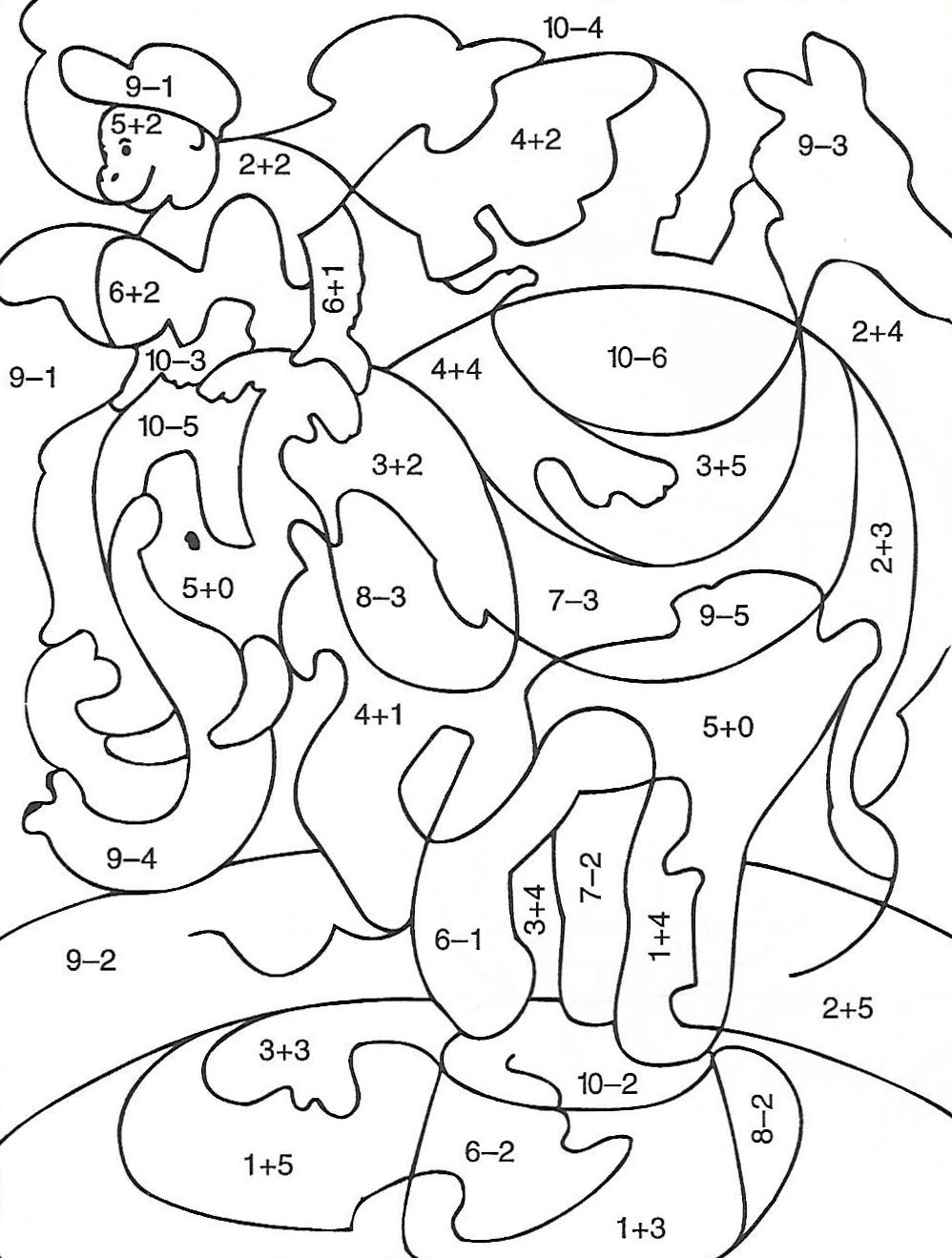 VAJA3+5+1=1+2+3=4+4+2=3	+4+2=3+3+3=1+7+1=VAJA--=--=--=VAJA9-3-2=8-2-5=10-2-5=6-0-3=5-1-4=7-3-3=